                                                                          ПРОЕКТ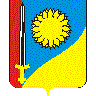 Совет Николаевского сельского поселения Щербиновского района четвертого созыва_____________________ сессияРЕШЕНИЕот ______________                                                                            № _________село НиколаевкаО внесении изменений в решение СоветаНиколаевского сельского поселения Щербиновского районаот 27 августа 2020 года № 3 «Об утверждении Положенияо муниципальной службе в администрацииНиколаевского сельского поселенияЩербиновского района»В целях приведения в соответствие с действующим законодательством, Совет Николаевского сельского поселения Щербиновского района р е ш и л:1. Внести в решение Совета Николаевского сельского поселения Щербиновского района от 27 августа 2020 года № 3 «Об утверждении Положения о муниципальной службе в администрации Николаевского сельского поселения Щербиновского района» следующие изменения:в приложении к решению:1) подпункт 9 пункта 2.1 раздела 2 изложить в новой редакции:«9) сообщать в письменной форме представителю нанимателя (работодателю) о прекращении гражданства Российской Федерации либо гражданства (подданства) иностранного государства - участника международного договора Российской Федерации, в соответствии с которым иностранный гражданин имеет право находиться на муниципальной службе, в день, когда муниципальному служащему стало известно об этом, но не позднее пяти рабочих дней со дня прекращения гражданства Российской Федерации либо гражданства (подданства) иностранного государства - участника международного договора Российской Федерации, в соответствии с которым иностранный гражданин имеет право находиться на муниципальной службе;»;2) дополнить пункт 2.1 раздела 2 подпунктом 9.1 следующего содержания:2«9.1) сообщать в письменной форме представителю нанимателя (работодателю) о приобретении гражданства (подданства) иностранного государства либо получении вида на жительство или иного документа, подтверждающего право на постоянное проживание гражданина на территории иностранного государства, в день, когда муниципальному служащему стало известно об этом, но не позднее пяти рабочих дней со дня приобретения гражданства (подданства) иностранного государства либо получения вида на жительство или иного документа, подтверждающего право на постоянное проживание гражданина на территории иностранного государства;»;3) подпункты 6, 7 пункта 3.1 раздела 3 изложить в новой редакции:«6) прекращения гражданства Российской Федерации либо гражданства (подданства) иностранного государства - участника международного договора Российской Федерации, в соответствии с которым иностранный гражданин имеет право находиться на муниципальной службе;7) наличия гражданства (подданства) иностранного государства либо вида на жительство или иного документа, подтверждающего право на постоянное проживание гражданина на территории иностранного государства, если иное не предусмотрено международным договором Российской Федерации;»;4) подпункт 2 пункта 5.1 раздела 5 признать утратившим силу.2. Отделу по общим и юридическим вопросам администрации Николаевского сельского поселения Щербиновского района (Парасоцкая):1) разместить настоящее решение на официальном сайте администрации Николаевского сельского поселения Щербиновского района;2) официально опубликовать настоящее решение в периодическом печатном издании «Информационный бюллетень администрации Николаевского сельского поселения Щербиновского района».3. Контроль за выполнением настоящего решения возложить на главу Николаевского сельского поселения Щербиновского района Н.С. Ткаченко.4. Решение вступает в силу на следующий день после его официального опубликования.ГлаваНиколаевского сельского поселенияЩербиновского района                                                                    Н.С. Ткаченко